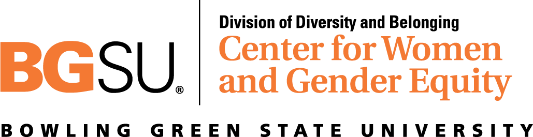 CENTER FOR WOMEN AND GENDER EQUITYElizabeth M. Boyer Award for Student Parents ApplicationApplicant InformationApplicant InformationApplicant InformationApplicant InformationApplicant InformationApplicant InformationApplicant InformationApplicant InformationApplicant InformationApplicant InformationApplicant InformationApplicant InformationApplicant InformationLast NameLast NameFirstM.I.M.I.M.I.DatePermanent AddressPermanent AddressPermanent AddressApartment/Unit #Apartment/Unit #Apartment/Unit #Apartment/Unit #CityStateZIPPhoneBGSU E-mail AddressBGSU E-mail AddressAre you a full-time enrolled/admitted undergraduate student at BGSU?Are you a full-time enrolled/admitted undergraduate student at BGSU?Are you a full-time enrolled/admitted undergraduate student at BGSU?Are you a full-time enrolled/admitted undergraduate student at BGSU?Are you a full-time enrolled/admitted undergraduate student at BGSU?Are you a full-time enrolled/admitted undergraduate student at BGSU?Are you a full-time enrolled/admitted undergraduate student at BGSU?Are you a full-time enrolled/admitted undergraduate student at BGSU?Are you a full-time enrolled/admitted undergraduate student at BGSU?YES  YES  YES  NO  Do you have primary custodial responsibility for a minor (or adult child with special needs)?Do you have primary custodial responsibility for a minor (or adult child with special needs)?Do you have primary custodial responsibility for a minor (or adult child with special needs)?Do you have primary custodial responsibility for a minor (or adult child with special needs)?Do you have primary custodial responsibility for a minor (or adult child with special needs)?Do you have primary custodial responsibility for a minor (or adult child with special needs)?Do you have primary custodial responsibility for a minor (or adult child with special needs)?Do you have primary custodial responsibility for a minor (or adult child with special needs)?Do you have primary custodial responsibility for a minor (or adult child with special needs)?YES  YES  YES  NO  Do you have at least a cumulative 2.5 GPA from your previous high school or university, high school equivalency course, or during your most recent semester at BGSU?Do you have at least a cumulative 2.5 GPA from your previous high school or university, high school equivalency course, or during your most recent semester at BGSU?Do you have at least a cumulative 2.5 GPA from your previous high school or university, high school equivalency course, or during your most recent semester at BGSU?Do you have at least a cumulative 2.5 GPA from your previous high school or university, high school equivalency course, or during your most recent semester at BGSU?Do you have at least a cumulative 2.5 GPA from your previous high school or university, high school equivalency course, or during your most recent semester at BGSU?Do you have at least a cumulative 2.5 GPA from your previous high school or university, high school equivalency course, or during your most recent semester at BGSU?Do you have at least a cumulative 2.5 GPA from your previous high school or university, high school equivalency course, or during your most recent semester at BGSU?Do you have at least a cumulative 2.5 GPA from your previous high school or university, high school equivalency course, or during your most recent semester at BGSU?Do you have at least a cumulative 2.5 GPA from your previous high school or university, high school equivalency course, or during your most recent semester at BGSU?YES  YES  YES  NO  ADDITIONAL MATERIALSADDITIONAL MATERIALSIn addition to this application please include the following materials: 
A current transcript demonstrating at least a cumulative 2.5 GPA and current or enrolled student status at BGSU.
A 500-750 word narrative essay explaining your personal story and the way in which the Elizabeth M. Boyer Award for Student Parents would benefit you as a person, parent, and BGSU student. In this essay please highlight your financial need as a parent and the way in which child care related expenses have impacted your experience at Bowling Green State University. 
Have you included a current transcript?  YES      NO  Have you included a narrative essay?     YES      NO  Application DeadlineCompleted applications for the Elizabeth M. Boyer Award for Student Parents may be submitted either via email (cwge@bgsu.edu) or in person to the Center for Women and Gender Equity located in Hayes Hall 280. Disclaimer and SignatureDisclaimer and SignatureDisclaimer and SignatureDisclaimer and SignatureI certify that my answers are true and complete to the best of my knowledge. If this application leads to an award, I understand that false or misleading information in my application or additional materials 
may result in the loss of the award.If this application leads to an award, I understand that I will be asked to submit a recent bill for child care related expenses.If this application leads to an award, I understand that I may be asked to deliver a brief presentation that may include but is not limited to my personal story, academic interests, and educational progress during the past 12 months at a Center for Women and Gender Equity event.  I certify that my answers are true and complete to the best of my knowledge. If this application leads to an award, I understand that false or misleading information in my application or additional materials 
may result in the loss of the award.If this application leads to an award, I understand that I will be asked to submit a recent bill for child care related expenses.If this application leads to an award, I understand that I may be asked to deliver a brief presentation that may include but is not limited to my personal story, academic interests, and educational progress during the past 12 months at a Center for Women and Gender Equity event.  I certify that my answers are true and complete to the best of my knowledge. If this application leads to an award, I understand that false or misleading information in my application or additional materials 
may result in the loss of the award.If this application leads to an award, I understand that I will be asked to submit a recent bill for child care related expenses.If this application leads to an award, I understand that I may be asked to deliver a brief presentation that may include but is not limited to my personal story, academic interests, and educational progress during the past 12 months at a Center for Women and Gender Equity event.  I certify that my answers are true and complete to the best of my knowledge. If this application leads to an award, I understand that false or misleading information in my application or additional materials 
may result in the loss of the award.If this application leads to an award, I understand that I will be asked to submit a recent bill for child care related expenses.If this application leads to an award, I understand that I may be asked to deliver a brief presentation that may include but is not limited to my personal story, academic interests, and educational progress during the past 12 months at a Center for Women and Gender Equity event.  SignatureDate